РОССИЙСКАЯ ФЕДЕРАЦИЯВладимирская областьСовет народных депутатов муниципального образования ПенкинскоеКамешковского района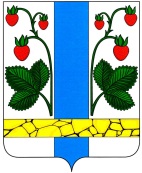 Р Е Ш Е Н И Е  от    26.12.2023                                                                                                              № 101                                                                                               О плане работы Совета народных депутатов МО Пенкинское на 2024 год         На основании статьи 3 Регламента Совета народных депутатов муниципального образования Пенкинское от 23.01.2018 № 87, Совет народных депутатов муниципального образования Пенкинское     РЕШИЛ:1.   Утвердить план работы Совета народных депутатов муниципального образования Пенкинское на 2024 год согласно приложению к настоящему решению.2.  	Настоящее решение вступает в силу со дня его подписания. Глава  муниципального образования                                                                   О.Н. Тарасова Пенкинское